Протоколзаседания организационного комитета по подведению итоговвсероссийского конкурса эссе на иностранном языке «Мой учитель иностранного языка», посвящённого Году педагога и наставника. от 21.03.2023 г.Английский языкНемецкий язык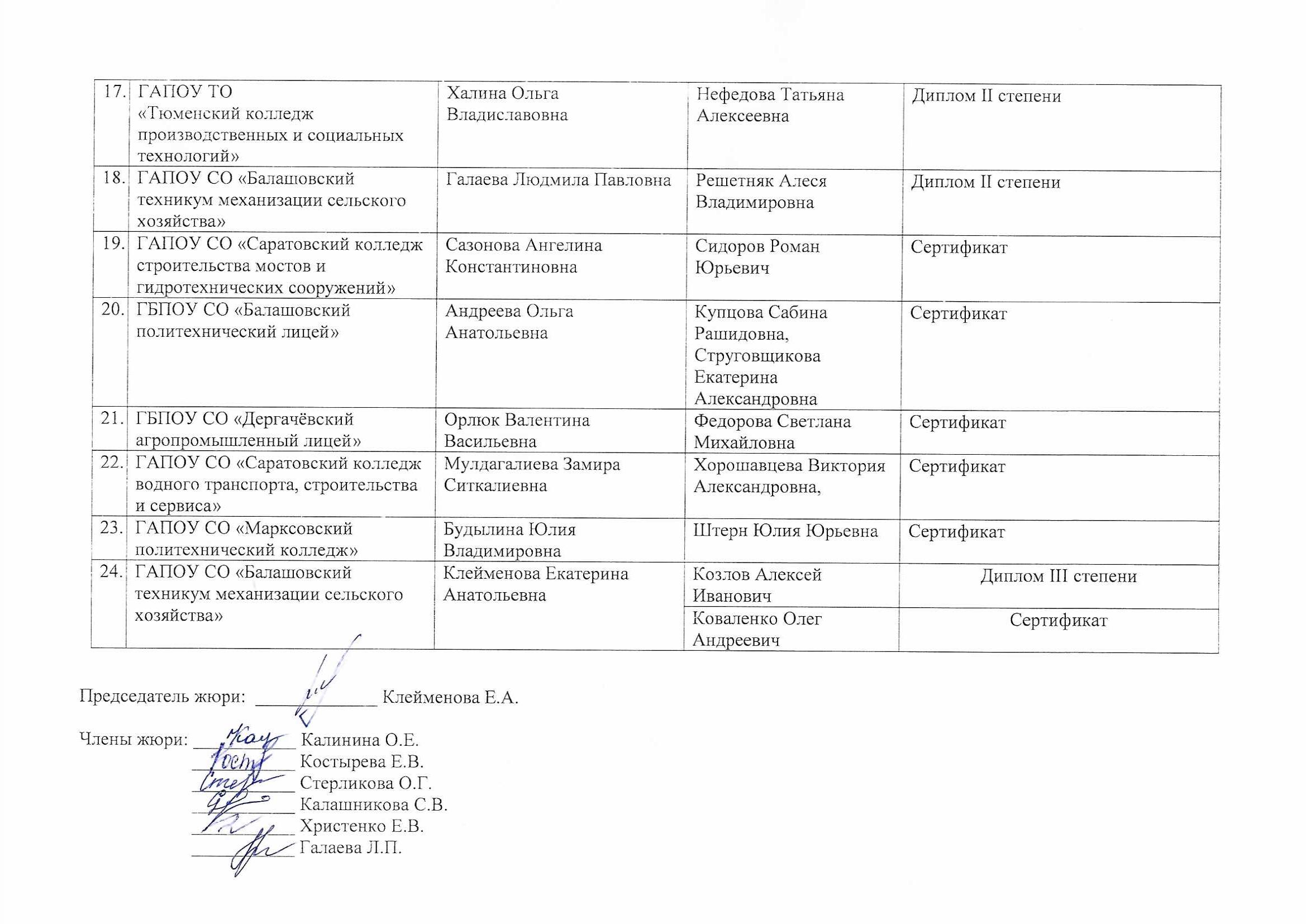 №Образовательное учреждениеПреподавателиСтудентыНаграды1ГАПОУ СО  «Вольский технологический колледж»Михайлова Е.А.Зайцев Иван МихайловичДиплом I степени2ГАПОУ СО «Балашовский техникум механизации сельского хозяйства»Костырева Е.В.Битюков СергейДиплом III степени3ГАПОУ СО  «Сельскохозяйственный техникум им. К.А.Тимирязева»Шлеина И.И.Панькова АленаДиплом I степени4ГБПОУ СО «Краснопартизанский политехнический лицей»Шмик Нина ВасильевнаТрофимова Евгения Юрьевна Сертификат 5ГАПОУ СО «Калининский техникум агробизнеса»Ярочкина Валентина ВладимировнаЛукьянова Анастасия СергеевнаКлецек Егор ИльичДиплом II степени6ФГБОУ ВО «Саратовский государственный технический университет имени Гагарина Ю.А.» профессионально-педагогический колледжКабардина Марина ВладимировнаМамедвасиев Шахбан БахтияровичСертификат 7ФГБОУ ВО «Саратовский государственный технический университет имени Гагарина Ю.А.» профессионально-педагогический колледжКонопкинаЛариса АлександровнаЧернов Данила Максимович,  Антонов Роман Владиславович, Диплом III степени8ГАПОУ СО «Балаковский промышленно-транспортный техникум им. Н.В. Грибанова»Горкунова О.В.Амелина Анастасия АлександровнаДиплом II степени9ГАПОУ СО «Балаковский промышленно-транспортный техникум им. Н.В. Грибанова»Горкунова О.В.Гуреев Денис Евгеньевичсертификат10ГАПОУ СО «Балашовский техникум механизации сельского хозяйства»Стерликова О.Г.Полунина Елена СергеевнаДиплом II степени 11ГАПОУ СО «Балашовский техникум механизации сельского хозяйства»Стерликова О.Г.Арканников Дмитрий АлексеевичСертификат12ГАПОУ СО «Балаковский политехнический техникум»Сурков Владимир ЮрьевичВасильев Максим ВитальевичСертификат 13ГАПОУ СО «Балаковский политехнический техникум»Горбатов Михаил АлександровичГорбачёва Анастасия Александровна,Корчина Анастасия СергеевнаДиплом II степени14Профессионально-педагогический колледж СГТУ им. Ю. А. Гагарина.Очкина Ирина ИвановнаМышонков Александр АлександровичДиплом I степени15ГАПОУ СО «Саратовский политехнический колледж»Якобсон Е.А.Танасиенко Мария РомановнаСертификат 16ФГБОУ ВО «Саратовский государственный технический университет имени Гагарина Ю.А.»Кузьменко Е.О.Шитова Александра ЕвгеньевнаДиплом I степени17ГАПОУ СО «Саратовский политехнический колледж»СалиховаЕ. А.Фирстова Дарья АндреевнаСертификат 18АНПОО "Колледж Воронежского института высоких технологий"Алехина С.В.Босенко Лолита АртемовнаДиплом III степени19Саратовского художественного училища им. А.П.БоголюбоваЕгорова Анна АлександровнаНюхтилина Евгения АндреевнаСертификат 20ГАПОУ СО «Саратовский колледж промышленных технологий и автомобильного сервиса» Осипова А.О.Игнатьева Вероника АндреевнаДиплом II степени21ГАПОУ СО «Балаковский промышленно-транспортный техникум им. Н.В. Грибанова»Удалова Ирина АлександровнаСтаркова Алина АлексеевнаДиплом III степени22ФГБОУ ВО «Саратовский государственный технический университет имени Гагарина Ю.А.» профессионально-педагогический колледжЛипатова Лариса ВалентиновнаЧервяков Тимофей ФонговичСертификат 23ГАПОУ СО«Новоузенский агротехнологический техникум» Гасилина Ю.Ю.Боголюбова Евгения АлексеевнаДиплом II степени24ГАПОУ СО«Базарнокарабулакский техникум агробизнеса» ВОЛЬСКИЙ ФИЛИАЛПоздеева Ю.Г.Никишкина Валерия АлександровнаДиплом III степени25ГАПОУ СО«Базарнокарабулакский техникум агробизнеса» ВОЛЬСКИЙ ФИЛИАЛПоздеева Ю.Г.Родионова Джулианна ВикторовнаДиплом I степени26ГАПОУ СО«Базарнокарабулакский техникум агробизнеса» ВОЛЬСКИЙ ФИЛИАЛПоздеева Ю.Г.Хорошева Валерия ИльгаровнаСертификат 27ГАПОУ СО«Базарнокарабулакский техникум агробизнеса» ВОЛЬСКИЙ ФИЛИАЛПоздеева Ю.Г.Ковырнова Татьяна АлексеевнаСертификат28ГАПОУ СО «Саратовский политехнический колледж»Чижма Л.И.Дагджи АлинаСертификат29Красноармейский автомобилестроительный колледж – филиал ФГБОУ ВО «Российская академия народного хозяйства и государственной службы при Президенте Российской Федерации»Прокофьева К.И.Болдырева Валерия ОлеговнаДиплом II степени30ГАПОУ СО «Энгельский колледж профессиональных технологий»Тихонова И.А.Жукова Анастасия СергеевнаСертификат31ГАПОУ СО «Энгельский колледж профессиональных технологий»Нугаева Л.Р.Медведева Марина ДмитриевнаДиплом I степени32ГАПОУ СО «Энгельский колледж профессиональных технологий»Сидорова Е.ВСтолярчук МарияСертификатСаратовское художественное учреждение им А.П. БоголюбоваЕгорова Анна АлександровнаШубина Маргарита СергеевнаСертификат33Саратовское художественное учреждение им А.П. БоголюбоваЕгорова Анна АлександровнаМальцева Дарья СергеевнаСертификат34ФГБОУ ВО «Саратовский государственный технический университет имени Гагарина Ю.А.» профессионально-педагогический колледжКарманова А.А.Майрина Алина ФедоровнаДиплом III степени35ФГБОУ ВО «Саратовский государственный технический университет имени Гагарина Ю.А.» профессионально-педагогический колледжКарманова А.А.Cергеев Арсений АлександровичСертификат36ФГБОУ ВО «Саратовский государственный технический университет имени Гагарина Ю.А.» профессионально-педагогический колледжКарманова А.А.Черная Д.А.Сертификат37ГАПОУ СО «Саратовский политехнический колледж»Теймурова А.В.Прокофьева Кристина ВладимировнаДиплом I степени38Саратовское художественное учреждение им А.П. БоголюбоваЕгорова Анна АлександровнаКурбанова Алина Диплом III степени39Саратовское художественное учреждение им А.П. БоголюбоваЕгорова Анна АлександровнаМальцева Дарья СергеевнаСертификат40ФГБОУ ВО  «Саратовская государственная юридическая академия»Галица Е.В.Букоткина Дарья ОлеговнаДиплом I степени41ГБПОУ СО «Балашовский политехнический лицей»Вялушкина Юлия ВячеславовнаБервинова Яна, Вандышева ОксанаДиплом II степени42ФГБОУ ВО «СГУ имени Н.Г. Чернышевского» геологический колледжАкатова Елена НиколаевнаСеменова АринаДиплом I степени43ГАПОУ СО «Саратовский архитектурно-строительный колледж»  Бескулова Ирина СергеевнаДунаева Диана СергеевнаСертификат44ГАПОУ ТО «Тюменский колледж производственных и социальных технологий»АбрамоваН.С.Дембицкая Елизавета ВикторовнаДиплом III степени45ГАПОУ ТО «Тюменский колледж производственных и социальных технологий»АбрамоваН.СЗубенко Артём АлексеевичСертификат46ГАПОУ ТО «Тюменский колледж производственных и социальных технологий»Абрамова Н.С.Реутова Мария Владимировна  Диплом I степени47ГАПОУ ТО «Тюменский колледж производственных и социальных технологий»Абрамова Н.С.Шамуратова Дарья СереговнаСертификат48ГАПОУ СО «Балашовский техникум механизации сельского хозяйства»Калинина О.Е.Ченцова ЕленаДиплом III степени48ГАПОУ СО «Балашовский техникум механизации сельского хозяйства»Калинина О.Е.Коровина ДианаСертификат50ГАПОУ СО «Балашовский техникум механизации сельского хозяйства»Калинина О.Е.Гавриков ВасилийСертификат51ФГБОУ ВО «Саратовский государственный технический университет имени Гагарина Ю.А.» профессионально-педагогический колледжГембицкая Т.Г.Хрипунова Александра ВладимировнаДиплом I степени52ГБПОУ СО «Ивантеевский политехнический лицей»Егорова Мария ЮрьевнаИвкин Алексей АлександровичДиплом III степени53Саратовское художественное училище имени А.П.БоголюбоваЕгорова Анна АлександровнаАнтонова ЖаннаСертификат54ГАПОУ ТО «Тюменский колледж производственных и социальных технологий»Халина О.В.Болотова Анна БорисовнаДиплом II степени55Саратовское художественное училище имени А.П.БоголюбоваЕгорова Анна АлександровнаИльина Евгения Александровна Сертификат 56Саратовское художественное училище имени А.П.БоголюбоваЕгорова Анна АлександровнаМахрова ПолинаСертификат 57ГАПОУ СО «Саратовский областной химико-технологический техникум»Смирнов А.А.Морева Виктория ВладимировнаСертификат58ГАПОУ СО «Саратовский областной химико-технологический техникум»Смирнов А.А.Сердюкова Кристина ДенисовнаДиплом III степени59ГАПОУ СО «Энгельсский промышленно-экономический колледж»СеченоваЕ.В.Евстифеева Елизавета ПавловнаДиплом II степени60ГАПОУ СО «Саратовский техникум отраслевых технологий»БалашоваИ.В.Иванюженко Елена АлександровнаДиплом II степени61ГАПОУ СО  «Саратовский  колледж  водного транспорта, строительства и сервиса»Захарова Анна Александровна Соломкина Анастасия ДмитриевнаДиплом I степени62Саратовское художественное училище имени А.П.БоголюбоваЕгорова Анна АлександровнаЖуган АнастасияСертификат63Саратовское художественное училище имени А.П.БоголюбоваЕгорова Анна АлександровнаАбрамова Анжелика Сертификат64ГАПОУ ТО «Тюменский колледж производственных и социальных технологий»Черноусова Т. Н.Помазкин Егор МихайловичСертификат65ГАПОУ ТО «Тюменский колледж производственных и социальных технологий»Черноусова Т. Н.Пономарев Илья ДмитриевичДиплом III степени66ФГБОУ ВО «Саратовский национальный исследовательский государственный университет имени  Н.Г. ЧЕРНЫШЕВСКОГО» геологический колледж СГУФадеева О.А.Зиянгиров Илья ИльфатовичДиплом I степени67Саратовское художественное училище имени А.П.БоголюбоваЕгорова Анна АлександровнаБекирова ВикторияСертификат68Саратовское художественное училище имени А.П.БоголюбоваЕгорова Анна АлександровнаДенисова Прасковья ЛьвовнаСертификат69Саратовское художественное училище имени А.П.БоголюбоваЕгорова Анна АлександровнаГорлин Фёдор АлександровичСертификат70Саратовское художественное училище имени А.П.БоголюбоваЕгорова Анна АлександровнаФролова ЕлизаветаСертификат71Саратовское художественное училище имени А.П.БоголюбоваЕгорова Анна АлександровнаВдовина СофияСертификат72ГАПОУ ТО «Тюменский колледж производственных и социальных технологий»Сафарова Р.Ш.Короткова Ольга ОлеговнаДиплом III степени73ГАПОУ СО «Аткарский политехнический колледж»Черняева К.В.Мораш Вячеслав ИвановичДиплом III степени№Образовательное учреждениеПреподавательСтудентыМежрегиональный юридический институт ФГБОУ ВО «Саратовская государственная юридическая академия Леонова Наталья ГеннадиевнаАлиева Лейла МахиркызыМаликова Екатерина МаксимовнаСертификатГАПОУ СО «Энгельсский промышленно-экономический колледж» Гаврилова Алла АлександровнаБагдасарян КаренДиплом I степениГАПОУ СО «Калининский техникум агробизнеса» Ярочкина Валентина ВладимировнаБуданцев Олег АлександровичСертификатППК «Саратовский государственный технический университет имени Гагарина Ю.А.»Курочкина Ольга АлександровнаГузеев Данила Андреевич,Салкин Даниил ВладимировичДиплом II степениГАПОУ СО «Энгельский механико-технологический техникум»Хайрулина Клара ЕлтаевнаДанилейчук Кира ОлеговнаСертификат (Красноармейский автомобилестроительный колледж-филиал РАНХиГС)Рожина Валентина АндреевнаЖуков Валентин ВладиславовичСертификат (Красноармейский автомобилестроительный колледж-филиал РАНХиГС)Рожина Валентина АндреевнаСалтаев Александр АндреевичСертификат (Красноармейский автомобилестроительный колледж-филиал РАНХиГС)Рожина Валентина АндреевнаФимушкин Игорь ВитальевичДиплом III степениГБПОУ СО «Питерский агропромышленный лицей» Куприянова Надежда ВладимировнаКаматова Айна РадиковнаСертификатГБПОУ СО «Питерский агропромышленный лицей» Куприянова Надежда ВладимировнаКоролева Дарья РомановнаДиплом II степениГАПОУ СО «Саратовский архитектурно-строительный колледж»Киселева Тамара БорисовнаКиреева Полина АнтоновнаДиплом I степениОГБПОУ «Смоленская академия профессионального образования» Чувакова Светлана ИвановнаКозлова Лада СергеевнаДиплом II степениОГБПОУ «Смоленская академия профессионального образования» Чувакова Светлана ИвановнаКунделева ДарьяСертификатОГБПОУ «Смоленская академия профессионального образования» Чувакова Светлана ИвановнаСемченкова Елизавета РомановнаДиплом I степениОГБПОУ «Смоленская академия профессионального образования» Чувакова Светлана ИвановнаМоргунова Виктория СергеевнаСертификатОГБПОУ «Смоленская академия профессионального образования» Чувакова Светлана ИвановнаТимофеева Ирина АлексеевнаСертификатВольский филиал ГАПОУ СО «Базарнокарабулакский техникум агробизнеса» Моселова Вероника ГеннадиевнаКолибердина Ирина АркадьевнаСертификатГАПОУ СОНовобурасский филиал «Базарнокарабулакский техникум агробизнеса»Дудукина Галина ГригорьевнаНежурина Полина Константиновна Диплом II степени ГАПОУ СО «Балашовский техникум механизации сельского хозяйства» КалашниковаСветлана ВалерьевнаЖданов Денис АлексеевичСертификат ГАПОУ СО «Балашовский техникум механизации сельского хозяйства» КалашниковаСветлана ВалерьевнаЕрохина Анна Олеговна Сертификат ГАПОУ СО «Балашовский техникум механизации сельского хозяйства» КалашниковаСветлана ВалерьевнаВавилин Максим Александрович Диплом II степениБПОУ УР «Воткинский машиностроительный техникум имени В.Г. Садовникова»Орехова Екатерина МихайловнаЛушникова Софья АлександровнаПьянкова Елена СтаниславовнаДиплом III степениГАПОУ СО «Саратовский политехнический колледж»  Терсинцева Анастасия КонстантиновнаМаркелова Ульяна МихайловнаСертификатГАПОУ СО «Пугачевский аграрно-технологический техникум» Демина Валентина БорисовнаМаркина Елизавета ПетровнаДиплом III степениГАПОУ СО "Саратовский политехнический колледж"Садомова Надежда ВладимировнаМихеев Антон Владимирович Диплом I степени